Kundeninformation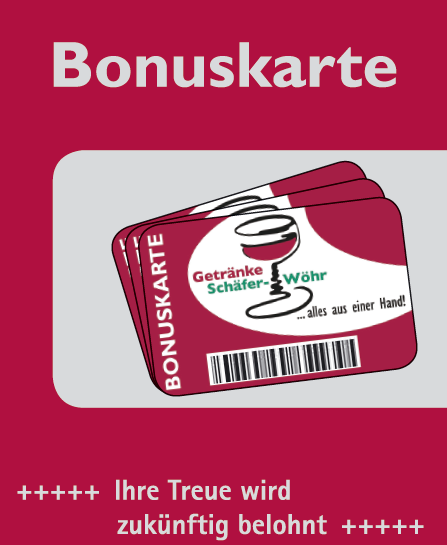 Wie belohnen alle Bonuskartenbesitzerzukünftig bei jedem Einkauf mit einem Sofortrabatt von 2 % (ab.01.04)Dies ersetzt das bisherige Vergütungsmodell! Zusätzlich erhalten Sie beim Kauf ab 5 Kisten einen Sofortrabatt von 5 % 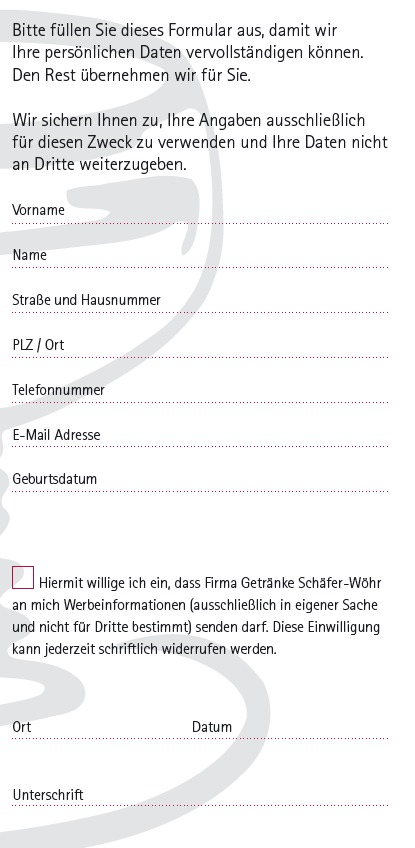 